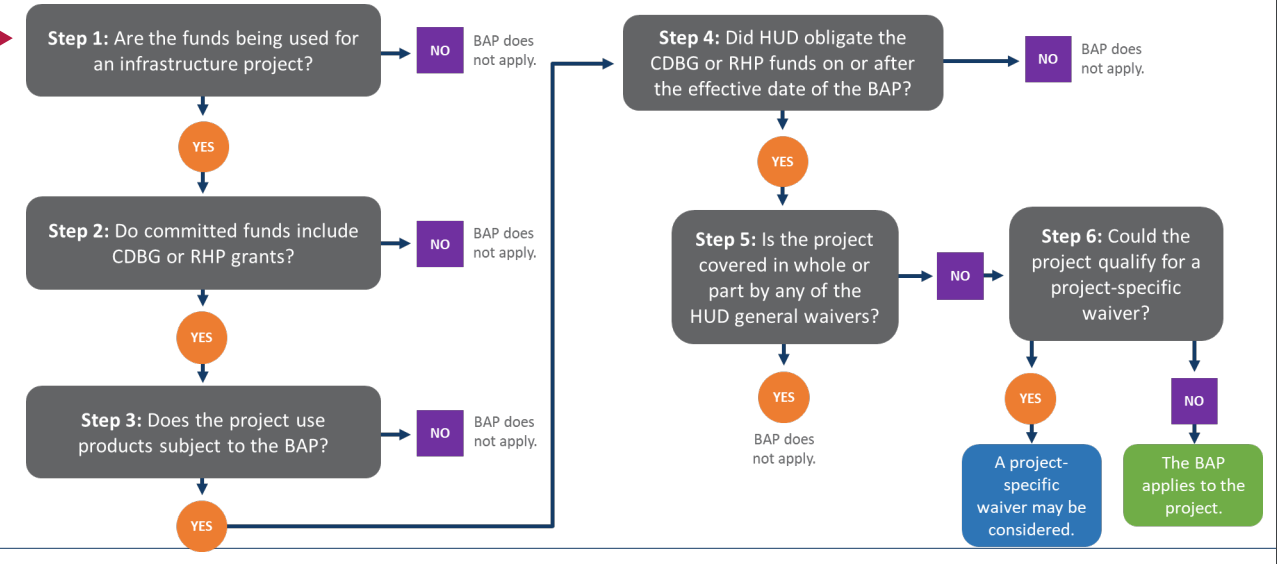 BUILD AMERICA BUY AMERICA(BABA) GUIDE